Smaller Authority Name: Tetsworth Parish CouncilNOTICE OF CONCLUSION OF ANNUAL AUDITACCOUNTS FOR THE YEAR ENDED 31 MARCH 2019Accounts and Audit Regulations 2015The audit of accounts for Tetsworth Parish Councilfor the year ended 31 March 2019 has been completed and the accounts have been published.The Annual Return is available for inspection by any local government elector in the area of Tetsworth parish Council	on application to Helen Croxford111 High Street, Chalgrove, Oxford. OX44 7SSContact 01844 867166 or clerk&tetsworthparishcouncil.co.ukCopies will be provided to any person on payment of £3.50 for each copy of the Annual ReturnAnnouncement made by Helen Croxford Clerk & RFO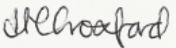 Date of Announcement 1st October 2019